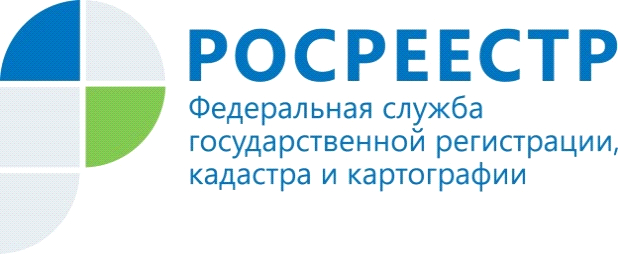 Почти 10 тысяч объектов недвижимости зарегистрировал Росреестр по «гаражной амнистии»Росреестр продолжает мониторинг применения в субъектах Российской Федерации так называемого Закона о «гаражной амнистии»*. Федеральный закон № 79-ФЗ «О внесении изменений в отдельные законодательные акты Российской Федерации» вступил в силу 1 сентября 2021 года. В течение пяти лет — до 1 сентября 2026 года — оформить незарегистрированный гараж и землю под ним можно по упрощенной схеме. По состоянию на 30 декабря 2021 г. по всей стране по правилам, предусмотренным новым законом, зарегистрировано 3 797 земельных участков общей площадью 112101,7 кв.м. и 4 733 гаража. Также дополнительно включены сведения о 1324 объектах недвижимости, в отношении которых в ЕГРН внесены изменения в сведения о виде объекта недвижимости, благодаря чему собственники указанных объектов смогут также оформить землю под гаражами. Наибольшая активность заявителей отмечена в Республиках Татарстан 
(237 земельных участков общей площадью 6418,4 кв.м. и 552 гаражей) и Мордовия (225 земельных участков общей площадью 5762 кв.м. и 16 гаражей). «На территории Республики Алтай по «гаражной амнистии» зарегистрированы права собственности на 4 земельных участка общей площадью 98 кв.м. Управление Росреестра по Республике Алтай максимально содействует в разрешении возникающих вопросов как гражданам, которые желают узаконить свои права на недвижимость, так и органам власти, чтобы их действия были скоординированы и направлены на успешную реализацию закона о «гаражной амнистии» на территории региона», - отмечает руководитель Управления Лариса Вопиловская. Применение Закона «о гаражной амнистии» обеспечивается государственными и муниципальными органами на постоянной основе. Во всех регионах страны ведется работа по разработанным Росреестром методическим рекомендациям. Материалы в простой и доступной форме помогают гражданам разобраться с процедурой оформления гаражей в упрощенном порядке. *Федеральный закон от 05.04.2021 N 79-ФЗ «О внесении изменений в отдельные законодательные акты Российской Федерации» Закон устанавливает, что до 1 сентября 2026 года гражданин, использующий гараж, являющийся объектом капитального строительства и возведенный до дня введения в действие Градостроительного кодекса РФ, имеет право на предоставление в собственность бесплатно земельного участка, находящегося в государственной или муниципальной собственности, на котором он расположен, в частности, если земельный участок для размещения гаража был предоставлен гражданину или передан ему какой-либо организацией (в том числе с которой этот гражданин состоял в трудовых или иных отношениях) либо иным образом выделен ему либо право на использование такого земельного участка возникло у гражданина по иным основаниям. Закреплен перечень документов, необходимых для приобретения гражданами земельных участков, расположенных под такими объектами гаражного назначения. Земельный участок, находящийся в государственной или муниципальной собственности, может быть предоставлен наследнику гражданина. Также земельный участок, находящийся в государственной или муниципальной собственности, на котором расположен гараж, являющийся объектом капитального строительства, может быть предоставлен гражданину, приобретшему такой гараж по соглашению от первоначального владельца. Уточнено, что инвалиды имеют внеочередное право в порядке, установленном Земельным кодексом РФ, на предоставление земельных участков, находящихся в государственной или муниципальной собственности, для строительства гаражей вблизи места жительства инвалидов или на использование земель или земельных участков, находящихся 
в государственной или муниципальной собственности, для возведения гаражей, являющихся некапитальными сооружениями, либо стоянки технических или других средств передвижения инвалидов вблизи их места жительства без предоставления земельных участков и установления сервитута, публичного сервитута. Материал подготовлен Управлением Росреестра по Республике Алтай